Application form for Tibetan Scholarship Program (TSP) - 20251. Personal Information*(as on your Travel Document and Academic Credentials):2. Do you possess a Travel Document (TD) / IC?		 Yes	 No3. If yes, what is the Travel Document Number / IC Number: 4. When does your IC expire: (MM/DD/YYYY):  5. Have you ever applied for a U.S. visa in the past?	 Yes	 No6. If you have stated YES, please fill in the following details:Selection as a TSP candidate does not guarantee approval for a visa. Applicants who have prior visa denials from the U.S. Embassy must inform the Tibet Fund, CTA’s DOE and TSP SSC Nepal at the time of the selection process.7. Are you married?	 Yes	 No	(If married fill in A, if not fill in B & C)8. Your Highest Level of Academic Qualification:9. Academic Qualification: *(High School Academic Credentials are not required)10. Work Experience:11. Field of Study : 11.1 Specify you field of Study (If Any): 11.2 Specify your field of study if your chosen field of study is others:  12. Explain briefly what you want to study in the field of study you have chosen:13. Please answer the following questions: Check here ¨ if you have ever applied to this program before. Check here ¨ if you have been convicted of a felony or other crime. Check here ¨ if you have been dismissed from any university for disciplinary reasons. Check here ¨ if you have been dismissed from any university for academic reasons. Check here ¨ if you ever left your school, were given a re-exam, or resigned from work for any reason.(If you are selected to participate in the program, and you have checked one of the above items, you will be required to submit an explanation.14. Special Achievements and Recognitions:Please answer to the following questions in a short with a word limit of 150 words per question.• Why did you choose the above field of study?• Why are you interested in graduate level work?• Why are you applying to the United States for graduate school?• If not selected for the TSP program, what are your plans for the future?• How do you intend to serve the Tibetan community, if selected for this program?Oath of Acceptance/ Commitment: I hereby assure that all of the information provided in the form is true and correct to the best of my      Knowledge. I take oath that I will abide by the TSP Terms and Conditions, which I will sign, if I am selected to receive a      TSP award.			Date:   (Full Name) (Signature)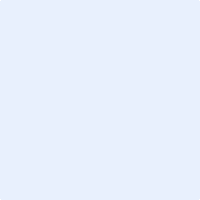 First Name: First Name: Last Name: Date of Birth:  Date of Birth:  City & Country of Birth: RC No.: RC No.: Place of Issue: Date of Issue: Date of Issue: Valid Until: Green Book No.: Green Book No.: Place of Issue: Date of Issue: Date of Issue: Valid Until: Current Address: Current Address: Permanent Address: Permanent Address: E-mail Address: E-mail Address: Phone Number: Phone Number: Date AppliedCategory AppliedVisa Granted / DeniedA. Spouse’s Name: A. Spouse’s Name: Green Book No: Place of Issue: Date of Issue: Valid Until: B. Father’s Name: B. Father’s Name: Green Book No: Place of Issue: Date of Issue: Valid Until: C. Mother’s Name: C. Mother’s Name: Green Book No: Place of Issue: Date of Issue: Valid Until: Highest Level of Academic Qualification Bachelors  /   PG Diploma  /   Master’s  /   ( Tick on the box, that best suits your academic qualification)University Attending / AttendedEducation Funded byTentative Graduation Date / GraduatedName of theInstitutionDate of Attendance (From - To)Type of DegreeYear of CompletionPercentageAchievedEmployer Name and AddressPosition Dates  (From - To)